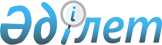 Об установлении норматива отчисления части чистого дохода районных коммунальных государственных предприятийПостановление акимата Шуского района Жамбылской области от 26 февраля 2015 года № 106. Зарегистрировано Департаментом юстиции Жамбылской области 17 марта 2015 года № 2577      В соответствии с Законом Республики Казахстан от 23 января 2001 года "О местном государственном управлении и самоуправлении в Республике Казахстан" и Законом Республики Казахстан от 1 марта 2011 года "О государственном имуществе" акимат Шуского района ПОСТАНОВЛЯЕТ:

      1.  Установить норматив отчисления части чистого дохода районных коммунальных государственных предприятий согласно приложению.
      2.  Уполномоченным органам районных коммунальных государственных предприятий представлять в срок до 1 мая года, предшествующего планируемому, в коммунальное государственное учреждение "Отдел финансов акимата Шуского района" (далее – отдел финансов ) прогнозные суммы части чистого дохода, подлежащие перечислению в районный бюджет на предстоящий трехлетний период, а также размер чистого дохода, перечисленного коммунальным государственным предприятиям в районный бюджет в отчетном году.
      3.  Контроль за исполнением настоящего постановления оставляю за собой.
      4.  Настоящее постановление вступает в силу со дня государственной регистрации в органах юстиции и вводится в действие по истечении десяти календарных дней после дня их первого официального опубликования.


 Норматив отчисления части чистого дохода районных коммунальных
государственных предприятий      Норматив отчисления части чистого дохода районных коммунальных государственных предприятий в районный бюджет определяется следующим образом:


					© 2012. РГП на ПХВ «Институт законодательства и правовой информации Республики Казахстан» Министерства юстиции Республики Казахстан
				
      Аким района

      исполняющий обязанности

Е. Омиралиев
Приложение к постановлению
акимата Шуского района
от "26 " февраля 2015 года № 106Чистый доход до 3 000 000 тенге

5 процентов с суммы чистого дохода

Чистый доход от 3 000 001 тенге до 50 000 000 тенге

150 000 тенге + 10 процентов с суммы, превышающей чистый доход в размере 3 000 000 тенге 

Чистый доход от 50 000 001 тенге до 250 000 000 тенге

4 850 000 тенге + 15 процентов с суммы, превышающей чистый доход в размере 50 000 000 тенге 

Чистый доход от 250 000 001 тенге до 500 000 000 тенге

34 850 000 тенге + 25 процентов с суммы, превышающей чистый доход в размере 250 000 000 тенге 

Чистый доход от 500 000 001 тенге до 1 000 000 000 тенге

97 350 000 тенге + 30 процентов с суммы, превышающей чистый доход в размере 500 000 000 тенге 

Чистый доход от 1 000 000 001 тенге и свыше

247 350 000 тенге + 50 процентов с суммы, превышающей чистый доход в размере 1 000 000 000 тенге 

